Заявка на участие во всероссийском вокально-инструментальном фестивале-конкурсе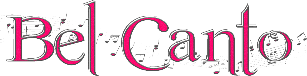 «BEL CANTO» 2021 г. (ОБРАЗЕЦ)Название коллектива, исполнитель: Детский хор «Cantabile»Город, учреждение: г. Тула, ДШИ №6 Телефон: + 7 902 903 30 71Электронная почта: radi_iskusstva@mail.ru Ф.И.О. руководителя: Иванова Ирина ИвановнаПедагог: (если есть) Иванова Ирина ИвановнаКонцертмейстер: (если есть) Иванова Ирина ИвановнаСписок участников (ПРИМЕР)№Номинация(ПРИМЕР)Название композиции, Автор.(ПРИМЕР)К-во участников(ПРИМЕР)Требуемое к-во микрофонов не более 10шт.Возрастная группаВремя1«Академическоепение»П. Чайковский«Цветок»соло(указать Ф.И. участника) Иванова Мария13 кат.(10-12лет)2:002«Академическое пение» А. Гречанинов «Ноктюрн»30102 кат. (13-17 лет)3:303Инструментальный жанр, аккордеонР.н.п. «Метелки» обр. В. КоробейниковаСоло(указать Ф.И. участника) Иванова Мария1Ювеналы (10-12)2:004567№ФИОГод рожденияСолоДуэтТриоАнсамбль Хор 1Иванова Мария Ивановна2004112Иванова Анастасия  Ивановна20051123Полякова Анна Дмитриевна198714567891011121314151617181920212223242526272829303132333435